Manuel Alejandro EspinalMedical Interpreter829-910-1786 Cel809-378-6958 Homemespinal8502@gmail.comProfessional ProfileCareer Objective Achieve professional and personal growth by excelling in my job as I provide dedicated and exceptional service to my employer.Personal Profile I am a very proactive, passionate and dynamic person who is always seeking for ways to improve and achieve growth. I have over 12 years of experience in the Contact Center Industry. My vast experience in the industry has helped me build skills that are always a great asset to any organization.Skills Summary Professional Experience LSA Interpreters - English – Spanish Interpreter (Medical) October 2017 to currentOver the phone interpretation for the medical industry. Turn 2 Interactive SRL – Sales  Manager/Ops Manager & Office Manager Feb 2016 to October 2017Oversee entire Operations from the support side to the sales & back office side of the business. Manage payroll, personnel & petty cash. I am also in charge of Human Resources & Recruiting.Teleperformance DR - Team Supervisor Jul 2014 to Mar 2016Develop Customer Service/Tech Support Representatives to achieve account’s goals. Elaborate and execute action plans to improve and impact Metric’s/KPI’s, provide ongoing coaching and manage team’s payroll.Language Line Services-English & Spanish Interpreter   Feb 2013  to June 2014Provide over the phone Interpretation Services to Public, Private and Non Profit Organizations in the U.S and U.K (AT&T, Comcast, 911, Public Power, FSSA, among others).Stream International –Tech Support Rep /Team Manager/Coach -Nov 2005  to Mar 2009In charge of managing teams of Customer Service/Tech Support Reps by a ratio of 1/25.I had to manage my team´s payroll, break adherence as well as Quality Metrics and Production Indicators to help them improve and succeed.As a Team Coach it was my duty to conduct Coaching, Development and Continuous Language and Customer Service Skills Training to new hired Associates and Representatives. I developed several techniques and Training sessions that dramatically increased Stats and Customer Satisfaction across the project.Education PUCMM- Hotel Management (2 semestres)Colegio Arroyo Hondo/Colegio Educando –Junior High School and High School Diploma.Colegio Arroyo Hondo-Advanced English Course.Professional and Personal ReferencesAvailable upon Request.Customer ServiceInterpretation (English-Spanish)Coaching/Training & DevelopmentLead GenerationQuality AssuranceComputer Savvy (Microsoft Office/Reporting)Marketing and SalesPersonnel ManagementPayroll & Petty CashOffice Management/Facilities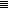 